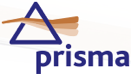 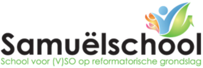 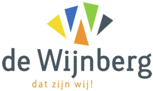 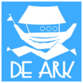 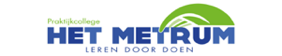 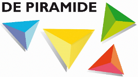 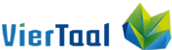 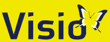 VOORBEELD-REGLEMENT SCHOOLDIPLOMAVSO UITSTROOMPROFIEL DAGBESTEDINGVoorbeeld-reglement dat ter inspiratie kan dienen om een eigen reglement op te stellen om te werken met het ‘schooldiploma vso uitstroomprofiel dagbesteding’.Dit voorbeeld-reglement is gebaseerd op het model-reglement en kunnen scholen gebruiken voor het opstellen van een eigen reglement.Schooljaar 2021 – 2022 Versie: 06 december 2021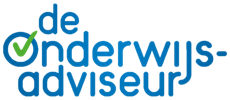 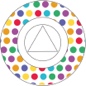 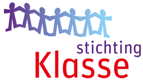 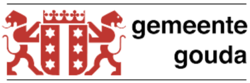      vanderwel onderwijsdienstenBetreft		Voorbeeld-reglement om te diplomeren in het vso uitstroomprofiel dagbesteding. Dit voorbeeld van acht vso-scholen kunnen scholen als basis nemen voor hun eigen reglement in het vso uitstroomprofiel dagbesteding.Expertgroep		Expertgroep Sectorraad GO vso schooldiploma, bestaande uit de volgende leden:			- Visio Rotterdam (voorheen cluster 1) – dhr. Ulco van der Ende 		- VierTaal Den Haag (voorheen cluster 2) – mw. Suzanne Pronk 		- Piramide College Den Haag voorheen cluster 3) – dhr. Dick Rensen- Praktijkcollege Het Metrum Leiden (voorheen cluster 3) – mw. Marije Broekmans - ZML De Ark Gouda (voorheen cluster 3) – dhr. Maurice Peeters – projectleider - Prisma Alphen aan den Rijn (voorheen cluster 3) – mw. Margreet Swart - Samuëlschool Gouda (voorheen cluster 3) – mw. Joanne Kodde / Marja Zeelenberg- De Wijnberg Venlo (voorheen cluster 4) – dhr. René Schade - Vanderwel Onderwijsdiensten – dhr. Jan van der Wel- De Onderwijsadviseur – dhr. Mouris Boer (projectleider en contactpersoon)In afstemming met	Het model-reglement is tot stand gekomen in afstemming met:VIVIS – dhr. Marcel Janssen			Siméa – mw. Sabine Peterink			Sectorraad GO – dhr. Jasper Swüste PO-Raad – mw. Machteld Rohn			Ministerie van OCW – mw. Marjan Zandbergen			Gelijke Kansen Alliantie ministerie OCW – dhr. Yaşar SazakFeedback	Gedurende het ontwikkelproces van de reglementen voor de diploma’s voor de uitstroomprofielen arbeidsmarktgericht en dagbesteding, heeft de expertgroep ruim 30 organisaties om feedback gevraagd om de inhoud van het model-reglement te ontwikkelen. Het gaat om onder andere de volgende organisaties:- Sectorraad Praktijkonderwijs - S-BB (Samenwerkingsorganisatie Beroepsonderwijs & Bedrijfsleven)- Nijkamp Consult (juridisch advies)- Scholen/besturen voor voortgezet speciaal onderwijs 			- Diverse werkgevers en jobcoaches			- Aanbieders van dagbesteding			- Diverse gemeentenVersiebeheer & status	dhr. Mouris Boer van De Onderwijsadviseur (mouris@deonderwijsadviseur.nl)			Versie d.d. 06 december 2021, jaarlijkse revisie in het voorjaarPublicatie		O.a. via de websites van de Sectorraad GO en van De OnderwijsadviseurSubsidie		Dit voorbeeld-reglement is mede mogelijk gemaakt met de Gelijke Kansen in het Onderwijs subsidie en door de Gelijke Kansen Alliantie met de Gemeente Gouda en Stichting Klasse.Disclaimer De expertgroep heeft met grote zorgvuldigheid dit model-reglement om te werken met het schooldiploma, het reglement en het portfolio opgesteld. Scholen en/of schoolbesturen kunnen ervoor kiezen om dit reglement te gebruiken voor de eigen school. De expertgroep, De Onderwijsadviseur noch Vivis, Siméa, de Sectorraad GO of de PO-Raad kunnen aansprakelijk gesteld worden voor het wel of niet behalen van het diploma of voor enige schade in welke vorm dan ook. De school is zelf verantwoordelijk voor het vaststellen van de inhoud van het reglement en/of het portfolio en de werkwijze om te komen tot het diplomeren.Dit voorbeeld-reglement is ter inspiratie en kan op maat gemaakt worden door de school. Het reglement dient vastgesteld te worden door het bevoegd gezag na instemming van de medezeggenschapsraad. Het reglement en de uitwerking daarvan is de verantwoordelijkheid van de school.Toelichting op het schooldiploma vso uitstroomprofiel dagbestedingVanaf het schooljaar 2021/2022 hebben leerlingen die onderwijs volgen in het uitstroomprofiel dagbesteding van het voortgezet speciaal onderwijs (vso), recht om hun schoolloopbaan af te kunnen ronden met een schooldiploma. Dit schooldiploma geeft deze doelgroep de erkenning die zij verdienen en zorgt voor meer gelijkheid in het onderwijs. Het schooldiploma van het uitstroomprofiel dagbesteding toont aan welke ontwikkeling de leerling tijdens de schoolloopbaan heeft doorgemaakt en rondt het voortgezet onderwijs hiermee af. Het diploma geeft geen instroomrecht in het vervolgonderwijs en heeft geen civiel effect. De civiele waarde zit in de resultaten die de leerling heeft behaald en de ontwikkeling die de leerling heeft doorgemaakt, de erkenning voor de leerling en de ouders en de herkenbaarheid van de verschillende onderdelen voor de aanbieders van dagbesteding. De waarde zit vooral in de erkenning en waardering van de inzet die de leerling geleverd heeft en de ontwikkeling die de leerling heeft doorgemaakt.De wetswijziging houdt het volgende in:Artikel 14g van de Wet op de expertisecentra is gewijzigd en luidt:“Artikel 14g. Schooldiploma vso uitstroomprofiel dagbestedingDe directeur reikt een schooldiploma voortgezet speciaal onderwijs uit aan de leerling die het onderwijs in het uitstroomprofiel dagbesteding verlaat, voor wie de leerplicht, bedoeld in paragraaf 2 van de Leerplichtwet 1969, is geëindigd en die naar het oordeel van de directeur in aanmerking komt voor het schooldiploma. De directeur baseert zijn oordeel op een reglement dat door het bevoegd gezag wordt vastgesteld.Een portfolio waarin de behaalde resultaten zijn opgenomen, maakt deel uit van het schooldiploma.Bij ministeriële regeling wordt een model voor het schooldiploma vastgesteld.De leerling die een deel van het programma heeft voltooid, de school verlaat en niet op grond van het eerste lid een schooldiploma ontvangt, ontvangt een verklaring.”De wettelijke regeling beperkt zich tot het voorschrijven van de verplichting dat het bevoegd gezag een reglement moet opstellen, maar laat de sector/school vrij in het regelen van de inhoud daarvan. De enige wettelijke eis is dat het portfolio waarin de behaalde resultaten en/of ontwikkeling van de leerling zijn opgenomen, onderdeel moet uitmaken van het schooldiploma.De Sectorraad Gespecialiseerd Onderwijs heeft een expertgroep opgericht om een model-reglement op te stellen. Bijgaand treft u het model-reglement aan. Om de scholen zoveel mogelijk vrij te laten in het zelf nader regelen van het reglement, is ervoor gekozen om het model-reglement te beperken tot het benoemen van de onderwerpen die per artikel worden geregeld zonder te bepalen hoe de school dit invult. Dit model is een advies en kunnen scholen gebruiken om hun eigen reglement op te stellen. De wetgeving en het model-reglement bieden ruimte voor maatwerk.Het model-reglement voor het schooldiploma voor het uitstroomprofiel dagbesteding gaat ervan uit dat het schooldiploma kan worden toegekend als voldaan is aan de eis met betrekking tot het portfolio. In het portfolio toont de leerling aan welke ontwikkeling hij heeft doorgemaakt op de verschillende leergebieden en de domeinen wonen, werken, vrije tijd en burgerschap. Wanneer het portfolio aan de gestelde eisen van de school voldoet, dan behaalt de leerling het schooldiploma.De kern van het diploma is het opgebouwde portfolio van de leerling. Dit portfolio is de belangrijkste onderbouwing om het schooldiploma toe te kennen. Daarvoor is nodig dat de school helder formuleert aan welke eisen het portfolio moet voldoen. In dit voorbeeld-reglement wordt een interpretatie gegeven van hoe een mogelijke uitwerking er uit kan zien. Het staat de school echter geheel vrij om een schooleigen invulling aan het portfolio te geven. In de handreiking is rekening gehouden met de kerndoelen vso uitstroomprofiel dagbesteding.MedezeggenschapHet bevoegd gezag van de school neemt een voorgenomen besluit ten aanzien van het reglement. Dit reglement wordt voorgelegd ter instemming aan de medezeggenschapsraad van de school. Nadat de MR instemming heeft verleend, stelt het bevoegd gezag het reglement definitief vast.Onderstaand reglement is een voorbeeld hoe scholen kunnen werken met het reglement om te komen tot diplomering. Het staat scholen vrij om dit reglement wel dan niet te gebruiken.Model reglement voor diplomering van het vso uitstroomprofiel dagbestedingBegrippenDe eisen voor het behalen van het schooldiploma uitstroomprofiel dagbestedingIn dit artikel vermelden:Dat de leerling moet voldoen aan het examendossier, te behalen door:Het portfolio van de leerling (bewijzen van ontwikkeling en/of beheersing);Welke eisen worden gesteld aan het portfolio ten aanzien van:De doorgemaakte ontwikkeling op het gebied van de cognitieve ontwikkeling;De doorgemaakte ontwikkeling en toekomstwensen op het gebied van de praktijkvorming;De doorgemaakte ontwikkeling en toekomstwensen op het gebied van de domeinen ‘Wonen, vrije tijd en burgerschapsvorming’;De talenten en voorkeuren van de leerling.Dat de leerling het diploma behaald, indien de leerling heeft voldaan aan hierboven vermelde eisen;Dat de leerling een herkansingsmogelijkheid krijgt indien hij voor één of meerdere onderdelen van het examendossier nog niet is geslaagd.Het examendossierIn dit artikel vermelden waaruit het examendossier bestaat:Persoonsgegevens en pasfoto;Het portfolio met daarin tenminste:Bewijzen van de doorgemaakte ontwikkeling op het gebied van de cognitieve ontwikkeling;Bewijzen van de doorgemaakte ontwikkeling en een beschrijving van de toekomstwensen op het gebied van de praktijkvorming;Bewijzen van de doorgemaakte ontwikkeling en een beschrijving van de toekomstwensen op het gebied van de domeinen ‘Wonen, vrije tijd en burgerschapsvorming’;Beschrijving van de talenten en voorkeuren van de leerling.Schooleigen onderdelen.De examencommissie van de schoolIn dit artikel vermelden:Wat de samenstelling van de examencommissie is;Wat de taak van de examencommissie is, namelijk beoordelen of de leerling voldoet aan de gestelde eisen in artikel 2 (examendossier) en besluiten over het toekennen van het schooldiploma;Dat een leerling die geen schooldiploma ontvangt, wel een verklaring ontvangt.HerkansingIn dit artikel vermelden dat:Leerlingen een herkansingsmogelijkheid ontvangen als de examencommissie oordeelt dat niet is voldaan de eisen in artikel 2 gesteld;De examencommissie bepaalt op welk onderdeel het examendossier nog onvoldoende is en wat ervoor nodig is om de leerling alsnog een diploma te verstrekken.Bezwaarmogelijkheid In dit artikel vermelden:Dat een leerling (of zijn ouders) een bezwaarschrift kan indienen tegen het besluit van de examencommissie van de school om geen schooldiploma te verstrekken;Wie het bezwaarschrift behandelt, bijvoorbeeld de commissie voor begeleiding;Wie beslist op het bezwaarschrift (bestuur of directeur op advies van commissie voor begeleiding);Dat ouders de mogelijkheid hebben om hun bezwaar mondeling toe te lichten;De termijn waarbinnen de school een besluit neemt over het bezwaarschrift.Vaststelling en wijzigingIn dit artikel vermelden:Wie het reglement vaststelt (het bestuur van de school);Dat het reglement is voorgelegd ter instemming aan de medezeggenschapsraad van de school;Dat het reglement jaarlijks wordt geëvalueerd en waar nodig wordt gewijzigd.SlotbepalingIn alle gevallen waarin dit reglement niet voorziet en voor zover het de gang van zaken van de examencommissie betreft, beslist de examencommissie.Handreiking om te werken met het ‘schooldiploma vso uitstroomprofiel dagbesteding’Deze handreiking betreft een verdere uitwerking van het ‘schooldiploma vso uitstroomprofiel dagbesteding’ van hoe een school zou kunnen werken met het diploma en het portfolio. Deze handreiking kan op maat gemaakt worden door een school, zodat het passend is voor de lokale school.LeeswijzerDe WEC schrijft voor dat leerlingen in de uitstroomprofielen arbeidsmarktgericht en dagbesteding vanaf het schooljaar 2021-2022 in staat gesteld moeten worden om een schooldiploma te kunnen behalen. De wijze waarop de school dit doet, wordt beschreven in een reglement van de school. De leerling dient een portfolio te hebben met daarin bewijslast. Het is dus verplicht om te diplomeren in het profiel dagbesteding. Iedere school dient een reglement op te stellen om te examineren. De leerling dient een examendossier te vullen, de leerling dient een portfolio te hebben (kan gelijk zijn aan de inhoud van het examendossier) en de school dient een examencommissie in te richten. In dit voorbeeld geven een aantal scholen aan hoe zij hieraan vormgeven. Een leerling kan in dit voorbeeld niet zakken. Iedere leerling ontvangt binnen het profiel dagbesteding het diploma. Het diploma is gericht op het inzichtelijk maken van de ontwikkeling van de leerling.Overal waar hij en/of zijn staat, wordt ook zij en/of haar of genderneutraal bedoeld.StappenplanOnderstaand stappenplan kan scholen helpen bij de invoering van het schooldiploma. De voorgestelde stappen zijn:Neem kennis van de wettekst waarin de eisen rondom het schooldiploma beschreven staan;Neem kennis van de kerndoelen van het uitstroomprofiel dagbesteding;Bestudeer het ‘Model reglement voor diplomering van het vso uitstroomprofiel dagbesteding’;Pas dit reglement aan waar nodig en gewenst en beslis over welke fase/leerjaar van het onderwijs dit reglement van toepassing is;Stem af met de medezeggenschapsraad over de inhoud van het reglement;Het bevoegd gezag stelt het reglement vast;Bepaal de werkwijze van het werken met het portfolio dat de kern vormt van het diploma en het komen tot de cijferlijst;Stel een examencommissie vast;Stel de evaluatie en revisiedata van het reglement vast;Communiceer over het reglement met de examenkandidaten (tenminste aan het begin van het leerjaar waarop de leerling gaat uitstromen) en publiceer het reglement op de website en in de schoolgids en zorg dat er een exemplaar ter inzage aanwezig is in de school;Bestel waardepapier voor het printen van de diploma’s (zie bijv. de website van DUO).‘Schooldiploma vso uitstroomprofiel dagbesteding’: opbouw en eisenHet uitgangspunt is dat alle leerlingen die zijn toegelaten tot het uitstroomprofiel dagbesteding in het voortgezet speciaal onderwijs een diploma kunnen behalen, ondanks de grote variatie in mogelijkheden, vaardigheden en competenties. Aan het schooldiploma vso dagbesteding worden streefeisen gesteld waardoor het zowel voor de leerling en zijn omgeving waarde verkrijgt en maatschappelijk relevant is. Deze eisen betreffen:Het inzichtelijk maken van de doorgemaakte ontwikkeling op het gebied van de cognitieve ontwikkeling;Het inzichtelijk maken van de doorgemaakte ontwikkeling en toekomstwensen op het gebied van de praktijkvorming;Het inzichtelijk maken van de doorgemaakte ontwikkeling en toekomstwensen op het gebied van de domeinen ‘Wonen, vrije tijd en burgerschapsvorming’;Het inzichtelijk maken van de talenten en voorkeuren van de leerling.De wijze waarop het onderwijsleerproces wordt georganiseerd en leerlingen competenties verwerven kunnen verschillen per school. De kerndoelen waaraan gewerkt wordt zijn echter voor alle scholen gelijk. De doorgemaakte ontwikkeling en de (beheersings)niveaus worden opgenomen in het examendossier en zichtbaar in het portfolio van de leerling.De schoolloopbaan wordt afgesloten met een ‘diplomagesprek’. Dit diplomagesprek is een afrondende bijeenkomst over het portfolio en het onderwijsleerproces. De leerling presenteert (in de meest ruime betekenis van het woord) binnen zijn mogelijkheden wat hij geleerd heeft en wat de toekomstwensen zijn. Dit is in aanwezigheid van een examinator uit de eigen school, waar mogelijk een aanbieder van dagbesteding (bijvoorbeeld een stagebegeleider) en voor de leerling belangrijke personen.Aan de leerlingen die voldoen aan de voorwaarden, zoals gesteld in dit reglement, reikt de school het “schooldiploma vso uitstroomprofiel dagbesteding” uit. Leerlingen die de schoolloopbaan niet afronden of niet voldoen aan de voorwaarden van het schooldiploma, ontvangen het schooldiploma niet. Zij krijgen een verklaring. Hierin staat beschreven dat de leerling onderwijs heeft gevolgd op de vso-school en aan welke leergebieden gewerkt is.PortfolioHet portfolio is een verzameling van bewijsstukken van de doorgemaakte ontwikkeling van de leerling. Het portfolio geeft inzicht in de doorgemaakte ontwikkeling en het beheersingsniveau op de verschillende onderdelen. Met het portfolio kan de leerling inzichtelijk maken wie hij is, wat de wensen zijn en wat hij kan. De leerling neemt (relevante) bewijsstukken op in het portfolio. Het portfolio bestaat uit tenminste de volgende onderdelen:PraktijkvormingIn dit deel wordt het domein ‘werken’ belicht en dit wordt vastgelegd in het portfolio. De ontwikkeling op het gebied van de praktijkvorming vormt de kern van het ‘schooldiploma vso uitstroomprofiel dagbesteding’. Het domein werken bestaat uit vier onderdelen:De doorgemaakte ontwikkeling en toekomstwensen op het gebied van de praktijkvorming (bewijsstukken zoals bijvoorbeeld foto’s van de stage en/of beoordelingen van de beheersing van de werknemersvaardigheden en de vakvaardigheden zitten in het portfolio);De talenten en voorkeuren van de leerling;De stages die de leerling heeft gelopen (bewijsstukken zoals beoordelingen en foto’s zitten in het portfolio);Eventueel behaalde certificaten op het gebied van de praktijkvorming.Tijdens de praktijkvakken en de stages werkt de leerling aan het opdoen van werknemersvaardigheden (waaronder sociaal-emotionele competenties) en vakvaardigheden. De werknemersvaardigheden en vakvaardigheden die de leerling beheerst, worden inzichtelijk gemaakt in het portfolio. Eventuele certificaten kunnen hier onderdeel van zijn.De werknemersvaardigheden en de vakvaardigheden geven aan welke ontwikkeling de leerling heeft doorgemaakt en wat de beheersing is. In combinatie met de talenten en voorkeuren van de leerling, geeft dit een indicatie van wat een goede en prettige dagbestedingsplek voor de leerling is.Een overzicht van de stages die de leerling heeft gelopen zijn opgenomen in het portfolio. Van tenminste het laatste leerjaar is er per stage benoemd wat goed ging op de stage en wat de ontwikkeling van de leerling is. Presentatie “wie ben ik, wat kan ik en wat wil ik?”De leerling presenteert zichzelf in het portfolio. Dit kan door middel van bijvoorbeeld beelden of andere bewijslast, passend bij de mogelijkheden van de leerling. De leerling presenteert wie hij is, waar hij woont en op welke school hij zit. De leerling presenteert waar hij goed in is, wat zijn talenten zijn en waar de leerling ondersteuning bij nodig heeft.De leerling presenteert de hobby’s en voorkeuren en wat hij graag wil bereiken. Ook geeft de leerling aan welke ontwikkeling en/of ondersteuning nodig zijn om dit doel te bereiken.Cognitieve vakkenIn dit onderdeel wordt inzichtelijk gemaakt welk niveau de leerling beheerst voor de leergebieden ‘Nederlandse taal en communicatie’ en ‘Rekenen wiskunde’ en welke ontwikkeling hij heeft doorgemaakt.BurgerschapsvormingIn dit deel wordt inzichtelijk welke ontwikkeling de leerling heeft doorgemaakt op het gebied van de domeinen ‘wonen’, ‘vrije tijd’ en ‘burgerschap’. WonenOp het gebied van ‘wonen’ presenteert de leerling zijn woonwens (binnen de mogelijkheden van de leerlingen). De zelfstandigheid en de zelfredzaamheid worden beschreven. Ook kunnen hier thema’s benoemd worden over bijv. de persoonlijke verzorging, de passende woonvorm en -wens, mobiliteit en reizen en het bereiden van gezonde voeding.Vrije tijdDe leerling presenteert hoe hij de vrije tijd nu inricht en wil in gaan richten en welke stappen hiervoor nodig zijn. Ook worden hier (netwerk)relaties benoemd en hoe de leerling deze gaat onderhouden.Burgerschap In dit onderdeel gaat het over het als een burger deel kunnen nemen aan de maatschappij. De leerling kent het stemrecht en het politieke bestel op hoofdlijnen en heeft in het onderwijs kennisgenomen van het omgaan met verschillen en diversiteit.Binnen het burgerschapsonderwijs is er ook aandacht voor de ICT-vaardigheden en mediawijsheid van de leerling. Hier wordt inzichtelijk in welke mate de leerling kennis van en vaardigheden heeft op het gebied van ICT. In de samenleving, de arbeidsmarkt en het onderwijs is er een toenemende mate van digitalisering en dit zal de komende jaren verder toenemen. Het is van belang om leerlingen hierop voor te bereiden door kennis aan te reiken en vaardigheden aan te leren. De digitale vaardigheden kan de leerling bijv. laten zien door het samenstellen en beheren van een eigen portfolio. Het portfolio kan de leidraad zijn tijdens het diplomagesprek. Het portfolio vormt het centrale document van de ontwikkeling en de wensen van de leerling. In het kader van een leven lang leren heeft het meerwaarde als de leerling het portfolio (digitaal) kan meenemen naar de volgende fase in het leven van de leerling en het portfolio daar kan bij houden.Onderbouwing examendossier ‘schooldiploma vso uitstroomprofiel dagbesteding’Het ‘schooldiploma vso uitstroomprofiel dagbesteding’ is een bewijs van de doorgemaakte ontwikkeling van de leerling. Hierop mag de leerling en mogen ook de ouders en de school trots zijn. De onderbouwing en bewijslast van de ontwikkeling van de leerling en de resultaten zit in het (digitale) portfolio. Als bijlage komt bij het ‘schooldiploma vso uitstroomprofiel dagbesteding’ een onderbouwing (zie de tabel verderop in dit document). Deze onderbouwing geeft een samenvatting en geeft een aanduiding van de beheersing van de verschillende onderdelen.De onderbouwing bestaat uit de verschillende portfolio onderdelen. De afronding is of aan dit onderdeel voldaan is, de onderbouwing zit in het portfolio van de leerling. De ontwikkeling en de beheersing van de leerling wordt per onderdeel geduid met een ‘voldaan ja/nee’. Er zijn geen eisen voor het te beheersen niveau voor leerlingen in het uitstroomprofiel dagbesteding.Op basis van de vulling van het portfolio wordt bepaald of aan alle onderdelen van het portfolio voldaan is. Wanneer het portfolio niet aan de gestelde eisen voldoet, is er een herkansing mogelijk. Wanneer de leerling ook na de herkansing niet aan de voorwaarden voldoet, dan krijgt de leerling een verklaring.Als het portfolio en de onderbouwing van de leerling voldoen aan de gestelde eisen zoals verwoord in het reglement van de school, dan wordt alles formeel met de leerling afgerond tijdens het diplomagesprek waarbij de presentatie van het portfolio centraal staat. Feitelijk gezien is de leerling op dit moment al geslaagd. Het diplomagesprek vormt het laatste deel van het ‘schooldiploma vso uitstroomprofiel dagbesteding’ en de onderbouwing wordt compleet gemaakt en de leerling krijgt het schooldiploma uitgereikt. Deel 2		DiplomagesprekAls het portfolio voldoet aan de norm van de school zoals beschreven in het reglement, dan kan het diplomagesprek gevoerd worden. Het diplomagesprek vormt het afsluitende onderdeel om het ‘schooldiploma vso uitstroomprofiel dagbesteding’ te verkrijgen.Het diplomagesprek bestaat uit de presentatie van het portfolio aan voor de leerling belangrijke personen, de mentor van de leerling en een assessor zoals een begeleider van een stageplek. In het diplomagesprek presenteert de leerling het portfolio binnen de mogelijkheden. Samen met de leerling wordt er tijdens het diplomagesprek teruggeblikt op het onderwijs(leer)proces, de behaalde resultaten en de toekomstwensen. Tijdens het diplomagesprek worden voor de leerling belangrijke momenten in de ontwikkeling besproken. Dit kan ondersteund worden met bijv. videobeelden van een stage of de uitvoering van vakvaardigheden en werkzaamheden. Bij het diplomagesprek is naast de mentor en voor de leerling belangrijke personen een assessor aanwezig. Het portfolio inclusief de cijferlijst is ter voorbereiding verstuurd aan de aanwezigen en zoveel als mogelijk ingevuld en compleet gemaakt. De assessor is niet verbonden aan de school van de leerling, maar kan bijvoorbeeld werkzaam zijn op een andere school of in het bedrijf waar de leerling stage heeft gelopen. Tijdens de presentatie zal er een gesprek zijn met de leerling over zijn/haar persoonlijke ontwikkeling en toekomstwensen.Vaststellen geslaagd of gezaktAls de leerling het diplomagesprek gaat voeren, dan voldoet het portfolio aan de eisen die gesteld zijn in dit reglement. Wanneer het portfolio voldoet aan de in het reglement gestelde eisen, dan is de leerling geslaagd voor het ‘schooldiploma vso uitstroomprofiel dagbesteding’. De uitreiking van het schooldiploma kan na afloop van het diplomagesprek zijn of op een nader door de school te bepalen moment.OnderbouwingBezwaarschriftEen bezwaarschrift (of bezwaar) is een document waarmee iemand aangeeft dat hij het niet eens is met een besluit van de examencommissie.Examencommissie:De commissie die beoordeelt of een leerling wel dan niet een diploma behaald heeft.Examendossier:Een selectie van bewijzen opgebouwd volgens de gestelde eisen.Leerlingen:Leerlingen die een toelaatbaarheidsverklaring voor het vso hebben en onderwijs volgen en ingeschreven staan in het uitstroomprofiel dagbesteding.Ouder(s):Ouder(s), verzorger(s) of voogd(en) van de leerling(en).Portfolio:Een ontwikkelingsgericht dossier met bewijsstukken van opgedane kennis, vaardigheden en ervaringen. Dit kan digitaal en/of op papier zijn.Verklaring:Leerlingen die niet voldoen aan de gestelde eisen die beschreven staan in het reglement om het schooldiploma vso uitstroomprofiel dagbesteding te behalen, ontvangen een verklaring. In de verklaring staat vermeld wanneer een leerling stond ingeschreven in de school en aan welke leergebieden de leerling gewerkt heeft.Vso:Voortgezet speciaal onderwijs. Onderbouwing van het ‘schooldiploma vso uitstroomprofiel dagbesteding’Onderbouwing van het ‘schooldiploma vso uitstroomprofiel dagbesteding’Onderbouwing van het ‘schooldiploma vso uitstroomprofiel dagbesteding’Deel 1	PortfolioVoldaanPraktijkvorming (onderdeel domein werken):De doorgemaakte ontwikkeling op het gebied van de praktijkvorming (werknemersvaardigheden en vakvaardigheden)De talenten en voorkeuren van de leerlingDe stages die de leerling heeft gelopen (bewijsstukken zitten in het portfolio)Eventueel behaalde certificaten op het gebied van de praktijkvormingPraktijkvorming (onderdeel domein werken):De doorgemaakte ontwikkeling op het gebied van de praktijkvorming (werknemersvaardigheden en vakvaardigheden)De talenten en voorkeuren van de leerlingDe stages die de leerling heeft gelopen (bewijsstukken zitten in het portfolio)Eventueel behaalde certificaten op het gebied van de praktijkvormingJa / NeeJa / NeeJa / Nee Ja / NeePresentatie “wie ben ik, wat kan ik en wat wil ik?”Presentatie van de doorgemaakte ontwikkeling van de leerlingPresentatie van de talenten en voorkeuren van de leerlingPresentatie van de toekomstwensenPresentatie “wie ben ik, wat kan ik en wat wil ik?”Presentatie van de doorgemaakte ontwikkeling van de leerlingPresentatie van de talenten en voorkeuren van de leerlingPresentatie van de toekomstwensenJa / NeeJa / Nee Ja / NeeKernvakken:Beheersing en doorgemaakte ontwikkeling op het gebied van de Nederlandse taal en communicatie Beheersing en doorgemaakte ontwikkeling op het gebied van Rekenen Kernvakken:Beheersing en doorgemaakte ontwikkeling op het gebied van de Nederlandse taal en communicatie Beheersing en doorgemaakte ontwikkeling op het gebied van Rekenen Ja / NeeJa / Nee Domeinen:Zelfstandigheid en zelfredzaamheid en hobby’s (domein wonen en vrije tijd)Ontwikkeling op het gebied van burgerschap ICT-vaardigheden en mediawijsheidDomeinen:Zelfstandigheid en zelfredzaamheid en hobby’s (domein wonen en vrije tijd)Ontwikkeling op het gebied van burgerschap ICT-vaardigheden en mediawijsheidJa / NeeJa / Nee Ja / NeeOpmerkingen:Opmerkingen:Opmerkingen:Deel 2	DiplomagesprekDeel 2	DiplomagesprekVoldaanPresentatie van het portfolio en de persoonlijke ontwikkelingPresentatie van het portfolio en de persoonlijke ontwikkelingJa / neeOpmerkingen:Opmerkingen:Opmerkingen:Totaal Totaal Totaal Score per deel			Score per deel			VoldaanDeel 1 Portfolio		Deel 1 Portfolio		Ja / neeDeel 2 Diplomagesprek	Deel 2 Diplomagesprek	Ja / neeGeslaagdGeslaagdJa / neeOpmerking:Opmerking: